Elosztott rendszerek minta ZH1. Hasonlítsa össze az elosztott es központosított rendszereket! (10p)2. Soroljon fel 10 middleware szolgáltatást es fejtsen ki ötöt részletesen! (15p)Távoli eljáráshívásSzálkezelésTranzakciókezelésNévfeloldásBiztonságObjektumok életciklusának kezeléseTerhelés elosztásAszinkron üzenetkezelésPerzisztenciaHibakezelés3. Mi a különbség az implicit es explicit middleware között? (10p)Implicit:Szétválik a fejlesztés és az adminisztrációAttribútumok( COM+)XML Descriptor ( EJB)Külön leíró fájl tartalmazza, milyen middleware szolgáltatásokat veszünk igénybeA Kérésmegszakító a leíró fájl alapján generálódikA forráskód valóban csak üzleti logikát tartalmazA leíró fájlt módosíthatja a vevő, a forráskódot nem kell kiadnunkEgy lehetséges megvalósítás az interfész és implementáció szétválasztásaExplicit:Alapvetően API hívások révénTipikusan a CORBA használjaFelduzzad a forráskódNem rugalmas a middleware (ha eladjuk a komponenst, ki kell adni a forráskódot, ha a vevő pl. más tranzakciókezelést akar)4. Soroljon fel 5 különbséget a COM es CORBA között! (10p) COM csak Windows-on, CORBA platform függetlenCOM-ban nincs tranzakció kezelés, CORBA-ban vanCORBA-ban kifinomultabb biztonsági modell mint COM-banCOM implicit middleware, CORBA explicit middlewareCOM root interfész: IUNKOWN, CORBA root: CORBAObjectCOM-ban egyszeres öröklés, másikban többszörösCOM-ban az attribútumok nem támogatottak, CORBA-ban get;set;-re fordul5. Vázolja fel az RPC alapú fejlesztési folyamatot! (15p)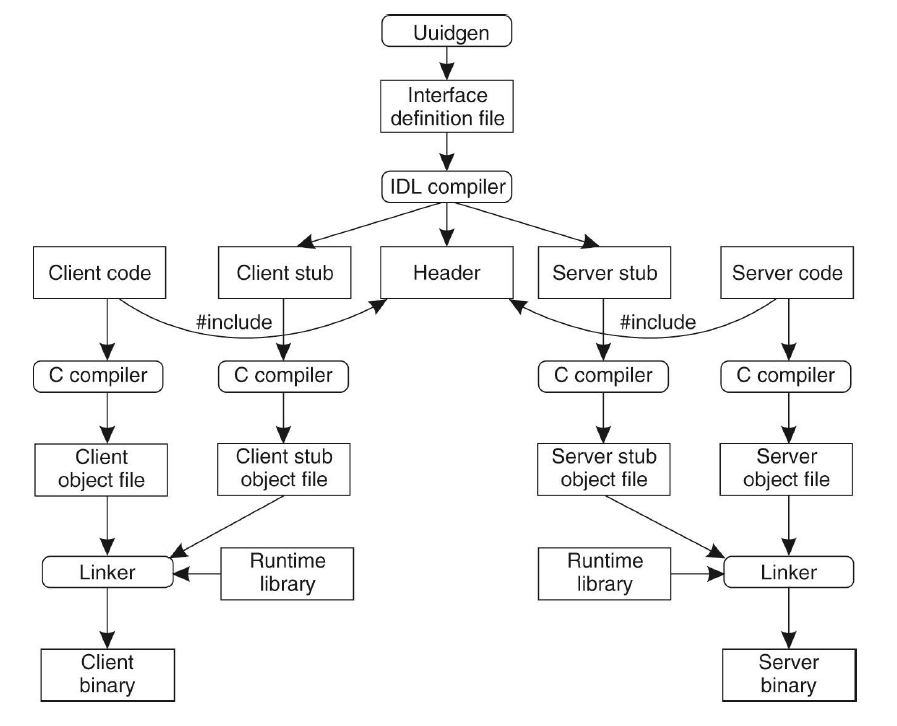 6. Mi az absztrakt szintaxis és mi a konkrét szintaxis a vizuális nyelveknél? (4p)Konkrét szintaxis: a szakterületi függő megjelenítés definíciójaAbsztrakt szintaxis: a nyelv absztrakt jelentésének definíciója (amit a metamodellel adunk meg általában)7. Mit nevezünk external ill. mit nevezünk internal szöveges szakterületi nyelvnek? (4p) External: Külön specifikációs nyelvet használunk pl PictureProcessor nyelvInternal: Egy programozási nyelvet használunk erre a célra, de nem az összes szimbólumát. pl script nyelvek8. Értékelje az alábbi állítást: A OCL egy gyengén típusos, imperatív nyelv, ami a MOF metamodellekben található és az elemek közti kapcsolatok megkötéseinek szabályait hivatott leírni. (7p)Nem gyengén hanem erősen típusosNem imperatív, hanem deklaratívNem csak elemek közötti kapcsolatokat, hanem metamodell elemek belső működésére/állapotára is tehetők megkötésekMOF metamodelleken használható, de hogy bennük található nem tudom mennyire helytálló9. Mik a denotációs szemantika alapelvei, módszerei? Szemléltesse őket röviden (!) a hexadecimális számok körében elvégzett négy alapművelet szemantikai leírásával! (10p) A művelet hatására koncentrálHárom részből áll:Nyelv (a cél szakterület)Szemantikai algebra (számítási modell leírására)Leképző függvény10. Definiálja a következő nyelvet EBNF segítségével: bábuk vezérlése a sakktáblán. A bábuknak a színét, típusát és egyedi azonosítóját megadva meghatározhatjuk, hogy hova lépjen. Legyen lehetőség elágazások megadására az ellenfél bábuira való feltételek megadásával (pl. ha egy gyalog áll a B3-on, akkor lépjünk a C3-ra, különben a D4-re)! Csak érvényes mezőkód fogadható el, de az ütést nem kell kezelni a nyelvtanban. Opcionálisan lehessen megadni egy új bábu típust is a lépésnél, hogy modellezhessük, ha a gyalog beér az utolsó mezőre és átváltjuk egy másik bábura. Ne csak egy lépést lehessen leírni egy scripttel, hanem egy egész játszmát! (15p)
//Alap struktúrák definiálásaSzámjegy = 0|1|2|3|4|5|6|7|8|9;Szám = Számjegy – “0”, {Számjegy};//Játék specifikus struktúrákAzonosító = „ID_”, Szám;Mező = A|B|C|D|E|F|G|H , 1|2|3|4|5|6|7|8        	;Típus = “gyalog”|”bástya”|”huszár”|”futó”|”király”|”vezér” ;Szín = „világos”|”sötét”;Bábu = (Azonosító,  ’’,’’ , Szín, ’’,’’ ,Típus)Játszma = {Parancs};Parancs = (HA | LÉP);HA = “HA”, Feltétel, “AKKOR:”, Parancs, “KÜLÖNBEN:”, Parancs;Feltétel = “BÁBU_ÁLL”, (Mező, ’’,’’ , Típus);LÉP = Bábu, „LÉPJEN”, Mező, [Típus]//Példa játék, szicíliai védelem(ID_5,  világos, gyalog) LÉPJEN E4(ID_12, sötét, gyalog) LÉPJEN C5//Feladat kiírás feltétel vizsgálataHA BÁBU_ÁLL (B3, Gyalog) AKKOR:(ID_7, világos, vezér) LÉPJEN C3KÜLÖNBEN:       	(ID_7, világos, vezér) LÉPJEN D4//Átalakulás példa(ID_11, sötét, gyalog) LÉPJEN A1, VezérElosztottKözpontosítottJól skálázhatóegyszerűbb és biztonságosabb adminisztrációNagy rendelkezésre állásúképzett gárdaLokálisan önállóMegbízhatóság és elérhetőségTerhelés elosztásNagyobb teljesítményJobb ár / érték arányRugalmasság